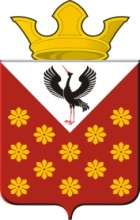  ГЛАВА МУНИЦИПАЛЬНОГО ОБРАЗОВАНИЯКраснополянское сельское поселениеРАСПОРЯЖЕНИЕОб утверждении Плана-графика мероприятий по экологическому просвещению и мотивации населения к деятельности по раздельному сбору твердых коммунальных отходов на территории Краснополянского сельского  поселенияВо исполнение подпункта 2 поручения Президента Российской Федерации от 16 ноября 2017 года № Пр-2319, в целях просвещения и повышения экологической культуры, руководствуясь Уставом Краснополянского сельского поселения, постановляю: 1. Утвердить План-график мероприятий по экологическому просвещению и мотивации населения к деятельности по раздельному сбору твердых коммунальных отходов на территории Краснополянского  сельского поселения.2. Настоящее распоряжение главы муниципального образования Краснополянское сельское поселение разместить на официальном сайте администрации муниципального образования Краснополянское сельское поселение в сети Интернет по адресу: www.krasnopolyanskoe.ru.3. Контроль за исполнением настоящего распоряжения возложить на заместителя главы администрации по вопросам ЖКХ и местному хозяйству  А.Н. Снигирева.Глава Краснополянского сельского поселения                       Л.А. Федотова	Приложение к распоряжению главы муниципального образованияКраснополянское сельскоеРаспоряжение от 04.07.2018 года№ 103План- график мероприятий по экологическому просвещению и мотивации населения к деятельности по раздельному сбору твердых коммунальных отходов на территории Краснополянского сельского  поселения04.07.2018 гс. Краснополянское№ 103  № п/пНаименование мероприятияОтветственный исполнительСрок, этапы исполнения1.Размещение в средствах массовой информации и на официальном сайте МО Краснополянское сельское поселение в сети «Интернет» информации об организациях осуществляющих деятельность по обращению с отходами.Администрация МО Краснополянское сельское поселениеЕжеквартально2Сбор, транспортировка и обезвреживание ртутьсодержащих отходов, образующихся в муниципальных образованиях.Администрация МО Краснополянское сельское поселениеЕжемесячно3Проведение массовых экологических субботников с раздельным сбором отходовАдминистрация МО Краснополянское сельское поселение2 раза в год